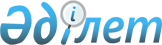 "2010-2012 жылдарға арналған аудандық бюджет туралы" Сарысу аудандық мәслихатының 2009 жылғы 24 желтоқсандағы № 30-5 Шешіміне өзгерістер енгізу туралы
					
			Күшін жойған
			
			
		
					Жамбыл облысы Сарысу аудандық мәслихатының 2010 жылғы 14 желтоқсандағы N 45-2 Шешімі. Сарысу аудандық Әділет басқармасында 2010 жылғы 23 желтоқсанда 104 нөмірімен тіркелді.Күші жойылды - Жамбыл облысы Сарысу аудандық мәслихатының 2011 жылғы 08 маусымдағы № 51-11 Шешімімен      Ескерту. Күші жойылды - Жамбыл облысы Сарысу аудандық мәслихатының 2011.06.08 № 51-11 Шешімімен

      Қазақстан Республикасының 2008 жылғы 4 желтоқсандағы Бюджет Кодексінің 106, 109-баптарына, «Қазақстан Республикасындағы жергілікті мемлекеттік басқару және өзін-өзі басқару туралы» Қазақстан Республикасының 2001 жылғы 23 қаңтардағы Заңының 6-бабына сәйкес аудандық мәслихат ШЕШІМ ЕТЕДІ:



      1. «2010-2012 жылдарға арналған аудандық бюджет туралы» Сарысу аудандық мәслихатының 2009 жылғы 24 желтоқсандағы № 30-5 шешіміне (Нормативтік құқықтық актілерді мемлекеттік тіркеу тізілімінде 6-9-85 болып тіркелген, 2010 жылдың 20 қаңтардағы № 6 аудандық «Сарысу» газетінде жарияланған) келесі өзгерістер енгізілсін:



      1 тармақта:

      1) тармақшадағы «261 107» деген сандар «259 083» деген сандармен ауыстырылсын;

      «24 150» деген сандар «26 174» деген сандармен ауыстырылсын;

      3) тармақшадағы «15 176» деген сандар «14 978» деген сандармен ауыстырылсын;

      «0» деген сан «198» деген сандармен ауыстырылсын;

      5) тармақшадағы «-20 829» деген сандар «-20 631» деген сандармен ауыстырылсын;

      6) тармақшадағы «20 829» деген сандар «20 631» деген сандармен ауыстырылсын;

      «0» деген сан «198» деген сандармен ауыстырылсын.



      Аталған шешімнің 1 қосымшасы осы шешімнің қосымшасына сәйкес жаңа редакцияда мазмұндалсын.



      2. Осы Шешім Әділет органдарында мемлекеттік тіркелген күннен бастап күшіне енеді және 2010 жылдың 1 қаңтарынан бастап қолданысқа енгізіледі.      Аудандық мәслихат                          Аудандық мәслихат

      сессиясының төрағасы                       хатшысы

      Т.Блалиев                                  М.Есмаханов 

Сарысу аудандық мәслихатының 2010 жылғы

14 желтоқсандағы № 45-2 шешіміне қосымшаСарысу аудандық мәслихатының 2009 жылғы

24 желтоқсандағы № 30-5 шешіміне 1-қосымша 2010 жылға арналған аудандық бюджет 
					© 2012. Қазақстан Республикасы Әділет министрлігінің «Қазақстан Республикасының Заңнама және құқықтық ақпарат институты» ШЖҚ РМК
				СанатыСанатыАтауы2010 жыл, сомасы мың теңгеСыныбы Сыныбы Атауы2010 жыл, сомасы мың теңгеIшкi сыныбыIшкi сыныбы2010 жыл, сомасы мың теңге12341. КІРІСТЕР3 164 2691Салықтық түсімдер259 08301Табыс салығы96 8062Жеке табыс салығы96 80603Әлеуметтiк салық99 1681Әлеуметтік салық99 16804Меншiкке салынатын салықтар52 4571Мүлiкке салынатын салықтар24 9793Жер салығы11 2844Көлiк құралдарына салынатын салық15 4605Бірыңғай жер салығы73405Тауарларға, жұмыстарға және қызметтер көрсетуге салынатын iшкi салықтар6 9372Акциздер1 3003Табиғи және басқа ресурстарды пайдаланғаны үшiн түсетiн түсiмдер3 3004Кәсiпкерлiк және кәсiби қызметтi жүргiзгенi үшiн алынатын алымдар2 3325Құмар ойын бизнеске салық508Заңдық мәнді іс-әрекеттерді жасағаны және (немесе) құжаттар бергені үшін оған уәкілеттігі бар мемлекеттік органдар немесе лауазымды адамдар алатын міндетті төлемдер3 7151Мемлекеттік баж3 7152Салықтық емес түсiмдер26 17401Мемлекет меншіктен түсетін кірістер7005Мемлекет меншігіндегі мүлікті жалға беруден түсетін кірістер70002Мемлекеттік бюджеттен қаржыландырылатын мемлекеттік мекемелердің тауарларды (жұмыстарды, қызметтер көрсетуді) өткізуінен түсетін түсімдер01Мемлекеттік бюджеттен қаржыландырылатын мемлекеттік мекемелердің тауарларды (жұмыстарды, қызметтер көрсетуді) өткізуінен түсетін түсімдер004Мемлекеттік бюджеттен қаржыландырылатын, сондай-ақ Қазақстан Республикасы Ұлттық Банкінің бюджетінен (шығыстар сметасынан) ұсталатын және қаржыландырылатын мемлекеттік мекемелер салатын айыппұлдар, өсімпұлдар, санкциялар, өндіріп алулар8 0361Мұнай секторы ұйымдарынан түсетін түсімдерді қоспағанда, мемлекеттік бюджеттен қаржыландырылатын, сондай-ақ Қазақстан Республикасы Ұлттық Банкінің бюджетінен (шығыстар сметасынан) ұсталатын және қаржыландырылатын мемлекеттік мекемелер салатын айыппұлдар,8 03606Басқа да салықтық емес түсiмдер17 4381Басқа да салықтық емес түсiмдер17 4383Негізгі капиталды сатудан түсетін түсімдер8 25003Жердi және материалдық емес активтердi сату8 2501Жерді сату6 1002Материалдық емес активтердi сату2 1504Трансферттердің түсімдері2 870 76202Мемлекеттiк басқарудың жоғары тұрған органдарынан түсетiн трансферттер2 870 7622Облыстық бюджеттен түсетiн трансферттер2 870 762Функционалдық топ Функционалдық топ Функционалдық топ Функционалдық топ 2010 жыл, сомасы мың теңгеБюджеттік бағдарламалардың әкiмшiсiБюджеттік бағдарламалардың әкiмшiсiБюджеттік бағдарламалардың әкiмшiсi2010 жыл, сомасы мың теңгеБағдарламаБағдарлама2010 жыл, сомасы мың теңге123452. ШЫҒЫНДАР3 169 92201Жалпы сипаттағы мемлекеттiк қызметтер162 530112Аудан (облыстық маңызы бар қала) мәслихатының аппараты14 684001Аудан (облыстық маңызы бар қала) мәслихатының қызметін қамтамасыз ету жөніндегі қызметтер14 424004Мемлекеттік органдарды материалдық-техникалық жарақтандыру260122Аудан (облыстық маңызы бар қала) әкімінің аппараты50 315001Аудан (облыстық маңызы бар қала) әкімінің қызметін қамтамасыз ету жөніндегі қызметтер41 666003Мемлекеттік органдардың ғимараттарын, үй-жайлары және құрылыстарын күрделі жөндеу7 289004Мемлекеттік органдарды материалдық-техникалық жарақтандыру1 360123Қаладағы аудан, аудандық маңызы бар қала, кент, ауыл (село), ауылдық (селолық) округ әкімінің аппараты71 317001Қаладағы аудан, аудандық маңызы бар қаланың, кент, ауыл (село), ауылдық (селолық) округ әкімінің қызметін қамтамасыз ету жөніндегі қызметтер70 173023Мемлекеттік органдарды материалдық-техникалық жарақтандыру1 144452Ауданның (облыстық маңызы бар қаланың) қаржы бөлімі15 607001Аудандық бюджетті орындау және коммуналдық меншікті (облыстық манызы бар қала) саласындағы мемлекеттік саясатты іске асыру жөніндегі қызметтер9 610003Салық салу мақсатында мүлікті бағалауды жүргізу931011Коммуналдық меншікке түскен мүлікті есепке алу, сақтау, бағалау және сату5 066453Ауданның (облыстық маңызы бар қаланың) экономика және бюджеттік жоспарлау бөлімі10 607001Экономикалық саясатты, мемлекеттік жоспарлау жүйесін қалыптастыру мен дамыту және ауданды (облыстық маңызы бар қаланы) баcқару саласындағы мемлекеттік саясатты іске асыру жөніндегі қызметтер10 60702Қорғаныс1 347122Аудан (облыстық маңызы бар қала) әкімінің аппараты636005Жалпыға бірдей әскери міндетті атқару шеңберіндегі іс-шаралар636122Аудан (облыстық маңызы бар қала) әкімінің аппараты711006Аудан (облыстық маңызы бар қала) ауқымындағы төтенше жағдайлардың алдын алу және оларды жою71104Бiлiм беру1 776 887471Ауданның (облыстық маңызы бар қаланың) білім, дене шынықтыру және спорт бөлімі136 913003Мектепке дейінгі тәрбие ұйымдарының қызметін қамтамасыз ету136 913471Ауданның (облыстық маңызы бар қаланың) білім, дене шынықтыру және спорт бөлімі1 535 992004Жалпы білім беру1 396 854005Балалар мен жеткіншектерге қосымша білім беру139 138471Ауданның (облыстық маңызы бар қаланың) білім, дене шынықтыру және спорт бөлімі33 841007Кәсіптік оқытуды ұйымдастыру33 841471Ауданның (облыстық маңызы бар қаланың) білім, дене шынықтыру және спорт бөлімі70 141009Ауданның (областык маңызы бар қаланың) мемлекеттік білім беру мекемелер үшін оқулықтар мен оқу-әдiстемелiк кешендерді сатып алу және жеткізу18 688010Аудандық (қалалалық) ауқымдағы мектеп олимпиадаларын және мектептен тыс іс-шараларды өткiзу263016Өңірлік жұмыспен қамту және кадрларды қайта даярлау стратегиясын іске асыру шеңберінде білім беру объектілерін күрделі, ағымды жөндеу51 19006Әлеуметтiк көмек және әлеуметтiк қамсыздандыру292 708123Қаладағы аудан, аудандық маңызы бар қала, кент, ауыл (село), ауылдық (селолық) округ әкімінің аппараты8000003Мұқтаж азаматтарға үйінде әлеуметтік көмек көрсету8 000451Ауданның (облыстық маңызы бар қаланың) жұмыспен қамту және әлеуметтік бағдарламалар бөлімі266 292002Еңбекпен қамту бағдарламасы76 754004Ауылдық жерлерде тұратын денсаулық сақтау, білім беру, әлеуметтік қамтамасыз ету, мәдениет және спорт мамандарына отын сатып алуға Қазақстан Республикасының заңнамасына сәйкес әлеуметтік көмек көрсету1 685005Мемлекеттік атаулы әлеуметтік көмек12 000006Тұрғын үй көмегі70 000007Жергілікті өкілетті органдардың шешімі бойынша мұқтаж азаматтардың жекелеген топтарына әлеуметтік көмек2 933010Үйден тәрбиеленіп оқытылатын мүгедек балаларды материалдық қамтамасыз ету3 02001618 жасқа дейінгі балаларға мемлекеттік жәрдемақылар89 245017Мүгедектерді оңалту жеке бағдарламасына сәйкес, мұқтаж мүгедектерді міндетті гигиеналық құралдармен қамтамасыз етуге, және ымдау тілі мамандарының, жеке көмекшілердің қызмет көрсету2 514019Ұлы Отан соғысындағы Жеңістің 65 жылдығына Ұлы Отан соғысының қатысушылары мен мүгедектерінің жол жүруін қамтамасыз ету254020Ұлы Отан соғысындағы Жеңістің 65 жылдығына Ұлы Отан соғысының қатысушылары мен мүгедектеріне біржолғы материалдық көмекті төлеу7 887471Ауданның (облыстық маңызы бар қаланың) білім, дене шынықтыру және спорт бөлімі1 820012Білім беру ұйымдарының күндізгі оқу нысанының оқушылары мен тәрбиеленушілерін әлеуметтік қолдау1 820451Ауданның (облыстық маңызы бар қаланың) жұмыспен қамту және әлеуметтік бағдарламалар бөлімі16 596001Жергілікті деңгейде облыстың жұмыспен қамтуды қамтамасыз ету үшін әлеуметтік бағдарламаларды іске асыру саласындағы мемлекеттік саясатты іске асыру жөніндегі қызметтер15 471011Жәрдемақыларды және басқа да әлеуметтік төлемдерді есептеу, төлеу мен жеткізу бойынша қызметтерге ақы төлеу1 036022Мемлекеттік органдарды материалдық-техникалық жарақтандыру8907Тұрғын үй-коммуналдық шаруашылық595 674458Ауданның (облыстық маңызы бар қаланың) тұрғын үй-коммуналдық шаруашылығы, жолаушылар көлігі және автомобиль жолдары бөлімі10 152004Азаматтардың жекелеген санаттарын тұрғын үймен қамтамасыз ету3 152031Кондоминиум объектісіне техникалық паспорттар дайындау7 000123Қаладағы аудан, аудандық маңызы бар қала, кент, ауыл (село), ауылдық (селолық) округ әкімінің аппараты25 000014Елді мекендерді сумен жабдықтауды ұйымдастыру25 000458Ауданның (облыстық маңызы бар қаланың) тұрғын үй-коммуналдық шаруашылығы, жолаушылар көлігі және автомобиль жолдары бөлімі386 904011Шағын қалаларды жылумен жабдықтауды үздіксіз қамтамасыз ету383 000012Сумен жабдықтау және су бөлу жүйесінің қызмет етуі3 904466Ауданның (облыстық маңызы бар қаланың) сәулет, қала құрылысы және құрылыс бөлімі110 066005Коммуналдық шаруашылығын дамыту911006Сумен жабдықтау жүйесін дамыту109 155123Қаладағы аудан, аудандық маңызы бар қала, кент, ауыл (село), ауылдық (селолық) округ әкімінің аппараты55 828008Елді мекендерде көшелерді жарықтандыру21 870009Елді мекендердің санитариясын қамтамасыз ету7 547010Жерлеу орындарын күтіп-ұстау және туысы жоқ адамдарды жерлеу516011Елді мекендерді абаттандыру мен көгалдандыру25 895458Ауданның (облыстық маңызы бар қаланың) тұрғын үй-коммуналдық шаруашылығы, жолаушылар көлігі және автомобиль жолдары бөлімі7 724018Елді мекендерді абаттандыру мен көгалдандыру7 72408Мәдениет, спорт, туризм және ақпараттық кеңістiк115 767455Ауданның (облыстық маңызы бар қаланың) мәдениет және тілдерді дамыту бөлімі61 187003Мәдени-демалыс жұмысын қолдау61 187471Ауданның (облыстық маңызы бар қаланың) білім, дене шынықтыру және спорт бөлімі1 376014Аудандық (облыстық маңызы бар қалалық) деңгейде спорттық жарыстар өткiзу624015Әртүрлi спорт түрлерi бойынша аудан (облыстық маңызы бар қала) құрама командаларының мүшелерiн дайындау және олардың облыстық спорт жарыстарына қатысуы752455Ауданның (облыстық маңызы бар қаланың) мәдениет және тілдерді дамыту бөлімі31 512006Аудандық (қалалық) кiтапханалардың жұмыс iстеуi31 512456Ауданның (облыстық маңызы бар қаланың) ішкі саясат бөлімі9 318002Газеттер мен журналдар арқылы мемлекеттік ақпараттық саясат жүргізу9 318455Ауданның (облыстық маңызы бар қаланың) мәдениет және тілдерді дамыту бөлімі3 841001Жергілікті деңгейде тілдерді және мәдениетті дамыту саласындағы мемлекеттік саясатты іске асыру жөніндегі қызметтер3 743011Мемлекеттік органдарды материалдық-техникалық жарақтандыру98456Ауданның (облыстық маңызы бар қаланың) ішкі саясат бөлімі8 533001Жергілікті деңгейде аппарат, мемлекеттілікті нығайту және азаматтардың әлеуметтік сенімділігін қалыптастыруда мемлекеттік саясатты іске асыру жөніндегі қызметтер4 575003Жастар саясаты саласындағы өңірлік бағдарламаларды iске асыру3 858007Мемлекеттік органдарды материалдық-техникалық жарақтандыру10010Ауыл, су, орман, балық шаруашылығы, ерекше қорғалатын табиғи аумақтар, қоршаған ортаны және жануарлар дүниесін қорғау, жер қатынастары111 674454Ауданның (облыстық маңызы бар қаланың) кәсіпкерлік және ауыл шаруашылығы бөлімі2 498099Республикалық бюджеттен берілетін нысаналы трансферттер есебiнен ауылдық елді мекендер саласының мамандарын әлеуметтік қолдау шараларын іске асыру2 498473Ауданның (облыстық маңызы бар қаланың) ветеринария бөлімі12 875001Жергілікті деңгейде ветеринария саласындағы мемлекеттік саясатты іске асыру жөніндегі қызметтер4 001004Мемлекеттік органдарды материалдық-техникалық жарақтандыру1 578005Мал көмінділерінің (биотермиялық шұңқырлардың) жұмыс істеуін қамтамасыз ету5 546007Қаңғыбас иттер мен мысықтарды аулауды және жоюды ұйымдастыру250008Алып қойылатын және жойылатын ауру жануарлардың, жануарлардан алынатын өнімдер мен шикізаттың құнын иелеріне өтеу1 500463Ауданның (облыстық маңызы бар қаланың) жер қатынастары бөлімі5 206001Аудан (облыстық маңызы бар қала) аумағында жер қатынастарын реттеу саласындағы мемлекеттік саясатты іске асыру жөніндегі қызметтер5 010006Аудандық маңызы бар қалалардың, кенттердiң, ауылдардың (селолардың), ауылдық (селолық) округтердiң шекарасын белгiлеу кезiнде жүргiзiлетiн жерге орналастыру96008Мемлекеттік органдарды материалдық-техникалық жарақтандыру100455Ауданның (облыстық маңызы бар қаланың) мәдениет және тілдерді дамыту бөлімі35 722008Өңірлік жұмыспен қамту және кадрларды қайта даярлау стратегиясын іске асыру шеңберінде ауылдарда (селоларда), ауылдық округтерде әлеуметтік жобаларды қаржыландыру35 722473Ауданның (облыстық маңызы бар қаланың) ветеринария бөлімі55 373011Эпизоотияға қарсы іс-шаралар жүргізу55 37311Өнеркәсіп, сәулет, қала құрылысы және құрылыс қызметі8 409466Ауданның (облыстық маңызы бар қаланың) сәулет, қала құрылысы және құрылыс бөлімі8 409001Құрлыс, облыс қалаларының, аудандарының және елді мекендерінің сәулеттік бейнесін жақсарту саласындағы мемлекеттік саясатты іске асыру және ауданның (областық маңызы бар қаланың) аумағын оңтайла және тиімді қала құрлыстық игеруді қамтамасыз ету жөніндегі8 209016Мемлекеттік органдарды материалдық-техникалық жарақтандыру20012Көлiк және коммуникация23 011123Қаладағы аудан, аудандық маңызы бар қала, кент, ауыл (село), ауылдық (селолық) округ әкімінің аппараты11 513012Аудандық маңызы бар қалаларда, кенттерде, ауылдарда (селоларда), ауылдық (селолық) округтерде автомобиль жолдарын инфрақұрылымын дамыту3 000013Аудандық маңызы бар қалаларда, кенттерде, ауылдарда (селоларда), ауылдық (селолық) округтерде автомобиль жолдарының жұмыс істеуін қамтамасыз ету8 513458Ауданның (облыстық маңызы бар қаланың) тұрғын үй-коммуналдық шаруашылығы, жолаушылар көлігі және автомобиль жолдары бөлімі872023Автомобиль жолдарының жұмыс істеуін қамтамасыз ету872458Ауданның (облыстық маңызы бар қаланың) тұрғын үй-коммуналдық шаруашылығы, жолаушылар көлігі және автомобиль жолдары бөлімі10 626008Өңірлік жұмыспен қамту және кадрларды қайта даярлау стратегиясын іске асыру шеңберінде автомобиль жолдарын, қала және елді-мекендер көшелерін жөндеу ұстау10 62613Басқалар35 848452Ауданның (облыстық маңызы бар қаланың) қаржы бөлімі5 870012Ауданның (облыстық маңызы бар қаланың) жергілікті атқарушы органының резерві5 870453Ауданның (облыстық маңызы бар қаланың) экономика және бюджеттік жоспарлау бөлімі1 308003Жергілікті бюджеттік инвестициялық жобалардың және концессиялық жобалардың техникалық-экономикалық негіздемелерін әзірлеу және оған сараптама жүргізу1 308454Ауданның (облыстық маңызы бар қаланың) кәсіпкерлік және ауыл шаруашылығы бөлімі10 622001Жергілікті деңгейде кәсіпкерлік, өнеркәсіп және ауыл шаруашылығы саласындағы мемлекеттік саясатты іске асыру жөніндегі қызметтер10 322008Мемлекеттік органдарды материалдық-техникалық жарақтандыру300458Ауданның (облыстық маңызы бар қаланың) тұрғын үй-коммуналдық шаруашылығы, жолаушылар көлігі және автомобиль жолдары бөлімі4 511001Жергілікті деңгейде тұрғын үй-коммуналдық шаруашылығы, жолаушылар көлігі және автомобиль жолдары саласындағы мемлекеттік саясатты іске асыру жөніндегі қызметтер4 411014Мемлекеттік органдарды материалдық-техникалық жарақтандыру100471Ауданның (облыстық маңызы бар қаланың) білім, дене шынықтыру және спорт бөлімі13 537001Білім, дене шынықтыру және спорт бөлімі қызметін қамтамасыз ету13 437019Мемлекеттік органдарды материалдық-техникалық жарақтандыру10015Трансферттер46 067Трансферттер46 067452Ауданның (облыстық маңызы бар қаланың) қаржы бөлімі46 067006Нысаналы пайдаланылмаған (толық пайдаланылмаған) трансферттерді қайтару415020Бюджет саласындағы еңбекақы төлеу қорының өзгеруіне байланысты жоғары тұрған бюджеттерге берілетін ағымдағы нысаналы трансферттер45 6523. ТАЗА БЮДЖЕТТІК КРЕДИТ БЕРУ14 978Бюджеттік кредиттер15 17610Ауыл, су, орман, балық шаруашылығы, ерекше қорғалатын табиғи аумақтар, қоршаған ортаны және жануарлар дүниесін қорғау, жер қатынастары15 176454Ауданның (облыстық маңызы бар қаланың) кәсіпкерлік және ауыл шаруашылығы бөлімі15 176009Ауылдық елді мекендердің әлеуметтік саласының мамандарын әлеуметтік қолдау шараларын іске асыру үшін бюджеттік кредиттер15 1765Бюджеттік кредиттерді өтеу19801Бюджеттік кредиттерді өтеу1981Мемлекеттік бюджеттен берілген бюджеттік кредиттерді өтеу1984. ҚАРЖЫ АКТИВТЕРІМЕН ЖАСАЛАТЫН ОПЕРАЦИЯЛАР БОЙЫНША САЛЬДО05. БЮДЖЕТ ТАПШЫЛЫҒЫ (профициті)-20 6316. БЮДЖЕТ ТАПШЫЛЫҒЫН ҚАРЖЫЛАНДЫРУ (профицитін пайдалану)20 6317Қарыздар түсімі15 176002Қарыз алу келісім-шарттары15 176003Ауданның (облыстық маңызы бар қаланың) жергілікті атқарушы органы алатын қарыздар15 17616Қарыздарды өтеу198452Ауданның (облыстық маңызы бар қаланың) қаржы бөлімі198008Жергiлiктi атқарушы органның жоғары тұрған бюджет алдындағы борышын өтеу1988001002Бюджет қаражаты қалдықтарының қозғалысы5 653